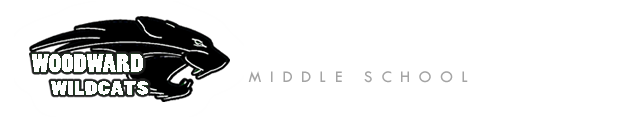 Woodward Middle SchoolPTO General MeetingSep 9, 2015 In Attendance:Lisa White - PresidentMichele Blackford - Past PresidentBrandi Bispham - Site Based CouncilFallapalooza - Nicole WingfieldSarah Barnes – TreasurerCarolyn Westphal - SecretaryMike Florian– PrincipalGeneral AttendanceColleen BourgeoisFred WhittleseyKate HoughAurora RoeslerKyle BoyntonJake ReynoldsApproval of minutes.  Motion made by Sarah Barnes to approve the Jun 11, 2015 WMS PTO General Meeting minutes.  Approved.Presidents report - Lisa WhitePTOCC September meeting.  Topics include the proposed bond for facilities projects - Blakely repair and BHS building 100;  the number of students opting out/refusing to participate in state testing (impacted WMS test scores negatively between 10-12%). Review PTO General Meeting dates/times for 2015-2016.  Every second Wednesday (exception Nov 10th, a Tuesday evening at 7pm, and no December meeting). Registration report/ Paper Products takeover.  Successful process.Treasurer’s Report - Sarah Barnes P&L reported through September 9, 2015Income Change: 8th Grade Banquet: $3,455.00; Escrip:  $444.59; Fallapalooza: $3,705.00; Directories: $2,270.00Total Current Assets: $12,464.28Other Current Assets: Band Fund $1,520.08Boys and Girls Club - Kyle BoyntonOpened on Sep 10th.  Fee schedule on their web site, by "session."  Annual Pumpkin Walk at Bainbridge Gardens on October 17th, 6-8pm.Volunteer Coordinators Report - Michele Blackford for Sandra AllenMany volunteer opportunities.  Forms on the district website.  Site Based Council Report - Brandi BisphamExplained role as the WMS representative to develop site plans for the school district, and brins those issues back to individual school PTOs.Fallapalooza Report - Nicole WingfieldExplained event as the one and only fundraiser for WMS PTO.  Includes a DJ and dance area, as well as mazes, sports, and food and prizes.  Save the date - Oct 16th, 6-8pm.8th Grade Banquet – Lisa White for Emily Teran & Anne ShirleyExplained options for volunteer opportunities in June.  Buy your tickets early.Principal’s Report - Mike Florian  Open House Sep 16th, 6-8pm.  Meet in the WMS gym. Adults only. (Bring your student's schedule)BISD did not make AYP (adequate yearly progress) from the Smarter Balanced Testing (due to % opting out of testing).  Notice coming from WMS describing potential funding impacts.Five new teachers. Achieve Program - intervention for students not achieving up to potential (from test scores) - strategies for success.Oct 8th, 5-7pm at Bremerton High School - listening venue with state legislators for education funding. Hoping for big turnout of parents.Assistant Principal's Report - Kristin NelsonSports update: Volleyball try-outs started in Sep; Boys basketball try-outs in late October; Girls basketball and wrestling in November; and Track in the spring.ASB events:  be on the watch for notices about game nights, and (March) dances.Leadership experience: applications in the next week for 7th grade class officers (elections on Oct 8th).Club options: see the website, for example Key Club (service opportunities with Kiwanis), technical clubs (robotics and other).  Details coming to students during announcements, and via the website.Photo packets from registration will come to parents during the Sep 16th open house.Dates to put on your calendar:September 16th – 5pm – Welcome for New Parents, Staff RoomSeptember 16th – 6pm – Back to School Night	October 14th – PTO Meeting, 9:30amMeeting adjourned at 1020.  Meeting minutes respectfully submitted by Carolyn Westphal, WMS PTO Secretary. 